LET’S TWIST AGAINChorégraphe : Karen Tripp Canada (2013)Danse en ligne 32 temps – 4 mursNiveau : DébutantMusique : “Let’s Twist Again” par Chubby CheckerDépart : 44 comptes (depart sur le mot twist)TOE, HEEL, CROSS, HOLD, TOE, HEEL, CROSS, HOLD 1-2 Pointe PD à l’intérieur du PG, Talon PD à l’intérieur du PG 3-4 Croiser PD devant PG, Pause5-6 Pointer PG à l’intérieur du PD, Talon PG à l’intérieur du PD 7-8 Croiser PG devant PD, PauseSTEP, TOUCH AND CLAP, BACK, TOUCH AND CLAP, BACK, TOUCH AND CLAP, STEP, TOUCH AND CLAP 1-2 PD en diagonale avant D↗, Pointer PG à côté du PD + clap des mains 3-4 PG en diagonale arrière G ↙, Pointer PD à côté du PG + clap des mains 5-6 PD en diagonale arrière D , Pointer PG à côté du PD et clap des mains 7-8 PG en diagonale avant G , Pointer PD à côté du PG et clap des mains VINE TO RIGHT, TOUCH, VINE TO LEFT, TOUCH 1-2-3-4 PD à D, Croiser PG derrière PD, PD à D, Pointer PG à côté du PD 5-6-7-8 PG à G, Croiser PD derrière PG, PG à G, Pointer PD à côté du PG HEEL TWIST, JAZZ BOX ¼ TURN, TOGETHER 1-2 Pivoter les talons à D, Pivoter les talons à G 3-4 Pivoter les talons à D, Pivoter les talons à G 5-6-7-8 Croiser PD devant PG, PG en arrière, ¼ de tour à D avec PD à D, PG à G 	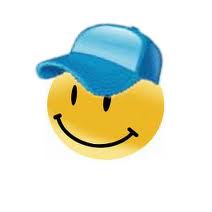 